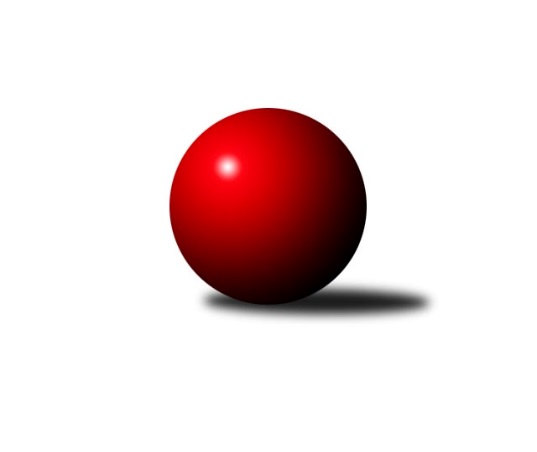 Č.8Ročník 2021/2022	20.11.2021Nejlepšího výkonu v tomto kole: 3371 dosáhlo družstvo: SKK Jičín2. KLZ A 2021/2022Výsledky 8. kolaSouhrnný přehled výsledků:TJ Bižuterie Jablonec nad Nisou	- KK Jiří Poděbrady	4:4	2977:3030	10.0:14.0	20.11.SK Žižkov Praha	- SKK Jičín	1:7	3203:3371	6.0:18.0	20.11.TJ Lokomotiva Ústí n. L. 	- KK Kosmonosy A	6:2	3193:3118	14.5:9.5	20.11.TJ Bižuterie Jablonec nad Nisou	- SK Žižkov Praha	6:2	3041:3007	12.0:12.0	17.11.Tabulka družstev:	1.	SKK Jičín	8	6	1	1	46.5 : 17.5 	128.0 : 64.0 	 3193	13	2.	TJ Bižuterie Jablonec nad Nisou	8	5	1	2	37.0 : 27.0 	92.5 : 99.5 	 3106	11	3.	SK Žižkov Praha	10	5	1	4	43.0 : 37.0 	122.0 : 118.0 	 3140	11	4.	KK Kosmonosy A	10	4	1	5	45.0 : 35.0 	133.5 : 106.5 	 3149	9	5.	TJ Lokomotiva Ústí n. L.	8	2	1	5	22.0 : 42.0 	81.5 : 110.5 	 3006	5	6.	KK Jiří Poděbrady	8	1	1	6	14.5 : 49.5 	66.5 : 125.5 	 3030	3Podrobné výsledky kola:	 TJ Bižuterie Jablonec nad Nisou	2977	4:4	3030	KK Jiří Poděbrady	Jitka Vacková	121 	 110 	 121 	123	475 	 0:4 	 522 	 129	137 	 127	129	Zuzana Holcmanová	Iveta Seifertová ml.	114 	 130 	 113 	96	453 	 1:3 	 527 	 142	125 	 142	118	Michaela Moravcová	Iveta Seifertová st.	125 	 142 	 117 	123	507 	 2:2 	 497 	 138	122 	 130	107	Jana Takáčová	Adéla Víšová	106 	 126 	 138 	137	507 	 2:2 	 487 	 124	133 	 130	100	Lada Tichá	Jana Florianová	134 	 133 	 117 	131	515 	 2:2 	 502 	 114	132 	 124	132	Magdaléna Moravcová	Lucie Slavíková	134 	 142 	 116 	128	520 	 3:1 	 495 	 130	127 	 122	116	Zdeňka Dejdovározhodčí: Tůma JiříNejlepší výkon utkání: 527 - Michaela Moravcová	 SK Žižkov Praha	3203	1:7	3371	SKK Jičín	Kateřina Katzová	131 	 124 	 142 	126	523 	 1:3 	 524 	 142	96 	 151	135	Alice Tauerová	Hedvika Mizerová	129 	 122 	 140 	121	512 	 2:2 	 557 	 110	155 	 138	154	Dana Viková	Blanka Mašková	135 	 124 	 139 	136	534 	 0:4 	 577 	 156	133 	 149	139	Monika Hercíková	Anna Sailerová	161 	 132 	 127 	137	557 	 2:2 	 530 	 125	139 	 126	140	Helena Šamalová	Lucie Řehánková	128 	 145 	 132 	136	541 	 0:4 	 600 	 149	147 	 153	151	Lenka Vávrová	Lenka Boštická	140 	 130 	 127 	139	536 	 1:3 	 583 	 155	155 	 140	133	Alena Šedivározhodčí: Truksa MichalNejlepší výkon utkání: 600 - Lenka Vávrová	 TJ Lokomotiva Ústí n. L. 	3193	6:2	3118	KK Kosmonosy A	Zuzana Tiličková	155 	 125 	 126 	121	527 	 1.5:2.5 	 530 	 119	132 	 126	153	Karolína Kovaříková	Kateřina Holubová	125 	 113 	 142 	133	513 	 2:2 	 510 	 115	125 	 155	115	Tereza Nováková	Barbora Vašáková	150 	 122 	 113 	143	528 	 2:2 	 510 	 113	116 	 136	145	Nikola Sobíšková	Jana Balzerová	126 	 131 	 144 	123	524 	 3:1 	 495 	 125	124 	 121	125	Hana Mlejnková	Michaela Šuterová	135 	 111 	 131 	144	521 	 2:2 	 550 	 131	145 	 145	129	Lucie Dlouhá	Šárka Vohnoutová	152 	 136 	 145 	147	580 	 4:0 	 523 	 132	129 	 136	126	Jana Burockovározhodčí: Strachoň st. JosefNejlepší výkon utkání: 580 - Šárka Vohnoutová	 TJ Bižuterie Jablonec nad Nisou	3041	6:2	3007	SK Žižkov Praha	Jitka Havlíková	120 	 131 	 108 	117	476 	 1:3 	 544 	 149	121 	 122	152	Kateřina Katzová	Jitka Vacková	129 	 121 	 134 	116	500 	 2:2 	 485 	 135	128 	 112	110	Hedvika Mizerová	Lucie Slavíková	115 	 137 	 129 	148	529 	 2:2 	 489 	 132	117 	 131	109	Lucie Řehánková	Adéla Víšová	124 	 130 	 133 	123	510 	 2.5:1.5 	 514 	 139	122 	 133	120	Blanka Mizerová	Jana Florianová	126 	 144 	 121 	128	519 	 3.5:0.5 	 427 	 88	95 	 116	128	Irini Sedláčková *1	Iveta Seifertová st.	127 	 139 	 111 	130	507 	 1:3 	 548 	 147	149 	 125	127	Lenka Boštickározhodčí: Tůma Jiřístřídání: *1 od 26. hodu Anna SailerováNejlepší výkon utkání: 548 - Lenka BoštickáPořadí jednotlivců:	jméno hráče	družstvo	celkem	plné	dorážka	chyby	poměr kuž.	Maximum	1.	Karolína Kovaříková 	KK Kosmonosy A	552.92	368.3	184.6	4.4	5/6	(587)	2.	Lenka Vávrová 	SKK Jičín	551.58	366.4	185.2	3.4	4/5	(600)	3.	Blanka Mašková 	SK Žižkov Praha	550.20	365.2	185.1	5.1	4/6	(575)	4.	Alena Šedivá 	SKK Jičín	543.69	373.6	170.1	6.3	4/5	(583)	5.	Lucie Vrbatová 	SKK Jičín	543.06	360.0	183.1	3.3	4/5	(557)	6.	Jana Florianová 	TJ Bižuterie Jablonec nad Nisou	539.90	355.7	184.2	4.5	5/5	(569)	7.	Lenka Boštická 	SK Žižkov Praha	537.97	364.5	173.4	5.2	6/6	(595)	8.	Tereza Bendová 	KK Kosmonosy A	532.73	360.8	171.9	8.4	5/6	(584)	9.	Tereza Nováková 	KK Kosmonosy A	531.40	354.5	177.0	6.2	4/6	(565)	10.	Kateřina Katzová 	SK Žižkov Praha	530.87	360.1	170.7	5.8	6/6	(573)	11.	Nikola Sobíšková 	KK Kosmonosy A	530.60	358.4	172.2	5.1	5/6	(607)	12.	Lucie Dlouhá 	KK Kosmonosy A	530.60	359.0	171.6	6.4	5/6	(550)	13.	Dana Viková 	SKK Jičín	528.60	364.8	163.8	7.9	5/5	(557)	14.	Monika Hercíková 	SKK Jičín	526.33	360.4	165.9	7.1	5/5	(577)	15.	Blanka Mizerová 	SK Žižkov Praha	523.55	362.4	161.2	4.0	5/6	(588)	16.	Iveta Seifertová  st.	TJ Bižuterie Jablonec nad Nisou	518.56	352.5	166.1	6.0	4/5	(558)	17.	Šárka Vohnoutová 	TJ Lokomotiva Ústí n. L. 	516.85	355.7	161.2	7.5	5/5	(580)	18.	Jana Takáčová 	KK Jiří Poděbrady	516.44	351.8	164.7	7.3	4/5	(563)	19.	Zdeňka Dejdová 	KK Jiří Poděbrady	516.00	358.1	158.0	7.0	5/5	(568)	20.	Michaela Moravcová 	KK Jiří Poděbrady	514.40	359.5	154.9	10.9	5/5	(554)	21.	Lucie Řehánková 	SK Žižkov Praha	513.30	352.4	160.9	5.9	5/6	(574)	22.	Lucie Stránská 	TJ Lokomotiva Ústí n. L. 	513.20	355.3	157.9	8.9	5/5	(555)	23.	Hana Mlejnková 	KK Kosmonosy A	510.88	345.9	165.0	6.0	4/6	(544)	24.	Alice Tauerová 	SKK Jičín	510.25	351.5	158.8	9.5	4/5	(524)	25.	Barbora Vašáková 	TJ Lokomotiva Ústí n. L. 	509.35	348.9	160.5	8.2	5/5	(540)	26.	Olga Petráčková 	TJ Bižuterie Jablonec nad Nisou	505.25	345.5	159.8	9.1	4/5	(521)	27.	Hedvika Mizerová 	SK Žižkov Praha	505.00	350.1	154.9	8.6	4/6	(571)	28.	Magdaléna Moravcová 	KK Jiří Poděbrady	503.00	351.5	151.5	11.1	5/5	(535)	29.	Lenka Stejskalová 	TJ Bižuterie Jablonec nad Nisou	496.75	352.0	144.8	8.8	4/5	(517)	30.	Jana Balzerová 	TJ Lokomotiva Ústí n. L. 	496.27	351.3	144.9	11.3	5/5	(524)	31.	Lada Tichá 	KK Jiří Poděbrady	491.50	348.0	143.5	9.8	4/5	(543)		Hana Křemenová 	SK Žižkov Praha	576.00	381.0	195.0	2.0	1/6	(576)		Anna Sailerová 	SK Žižkov Praha	576.00	387.5	188.5	2.5	1/6	(595)		Lucie Slavíková 	TJ Bižuterie Jablonec nad Nisou	539.89	365.1	174.8	3.0	3/5	(555)		Adéla Víšová 	TJ Bižuterie Jablonec nad Nisou	538.67	358.7	180.0	4.7	3/5	(558)		Jana Burocková 	KK Kosmonosy A	534.44	367.4	167.0	6.7	3/6	(568)		Michaela Šuterová 	TJ Lokomotiva Ústí n. L. 	532.75	357.9	174.8	4.5	3/5	(552)		Jitka Vacková 	TJ Bižuterie Jablonec nad Nisou	531.67	360.7	171.0	6.1	3/5	(575)		Helena Šamalová 	SKK Jičín	530.89	363.4	167.4	7.7	3/5	(553)		Lenka Honzíková 	KK Jiří Poděbrady	529.33	362.0	167.3	5.0	3/5	(536)		Zuzana Tiličková 	TJ Lokomotiva Ústí n. L. 	524.25	359.5	164.8	11.5	2/5	(540)		Petra Abelová 	SKK Jičín	523.83	367.0	156.8	6.0	3/5	(544)		Jitka Havlíková 	TJ Bižuterie Jablonec nad Nisou	510.17	347.0	163.2	10.3	3/5	(544)		Zuzana Holcmanová 	KK Jiří Poděbrady	508.67	348.3	160.3	9.7	3/5	(522)		Tereza Votočková 	KK Kosmonosy A	504.83	349.7	155.2	9.9	3/6	(549)		Irini Sedláčková 	SK Žižkov Praha	502.00	347.0	155.0	10.0	1/6	(502)		Dita Kotorová 	KK Jiří Poděbrady	491.50	337.0	154.5	11.0	2/5	(520)		Kateřina Holubová 	TJ Lokomotiva Ústí n. L. 	488.33	334.2	154.2	8.3	2/5	(513)		Iveta Seifertová  ml.	TJ Bižuterie Jablonec nad Nisou	486.33	334.8	151.5	10.5	3/5	(506)		Jitka Sottnerová 	TJ Lokomotiva Ústí n. L. 	474.00	329.0	145.0	10.0	1/5	(474)		Eliška Holakovská 	TJ Lokomotiva Ústí n. L. 	424.50	303.5	121.0	18.5	2/5	(445)		Iva Kunová 	TJ Bižuterie Jablonec nad Nisou	397.00	300.0	97.0	26.0	1/5	(397)Sportovně technické informace:Starty náhradníků:registrační číslo	jméno a příjmení 	datum startu 	družstvo	číslo startu11316	Zuzana Tiličková	20.11.2021	TJ Lokomotiva Ústí n. L. 	3x1048	Anna Sailerová	20.11.2021	SK Žižkov Praha	5x
Hráči dopsaní na soupisku:registrační číslo	jméno a příjmení 	datum startu 	družstvo	Program dalšího kola:9. kolo27.11.2021	so	10:00	TJ Bižuterie Jablonec nad Nisou - SKK Jičín (předehrávka z 10. kola)	4.12.2021	so	10:00	SKK Jičín - TJ Bižuterie Jablonec nad Nisou	Nejlepší šestka kola - absolutněNejlepší šestka kola - absolutněNejlepší šestka kola - absolutněNejlepší šestka kola - absolutněNejlepší šestka kola - dle průměru kuželenNejlepší šestka kola - dle průměru kuželenNejlepší šestka kola - dle průměru kuželenNejlepší šestka kola - dle průměru kuželenNejlepší šestka kola - dle průměru kuželenPočetJménoNázev týmuVýkonPočetJménoNázev týmuPrůměr (%)Výkon2xLenka VávrováJičín 6001xŠárka VohnoutováÚstí n/L.111.575802xAlena ŠediváJičín 5832xLenka VávrováJičín 110.286001xŠárka VohnoutováÚstí n/L.5803xAlena ŠediváJičín 107.165831xMonika HercíkováJičín 5772xMonika HercíkováJičín 106.055772xAnna SailerováŽižkov Praha5571xLucie DlouháKosmonosy A105.85501xDana VikováJičín 5572xMichaela MoravcováPoděbrady104.33527